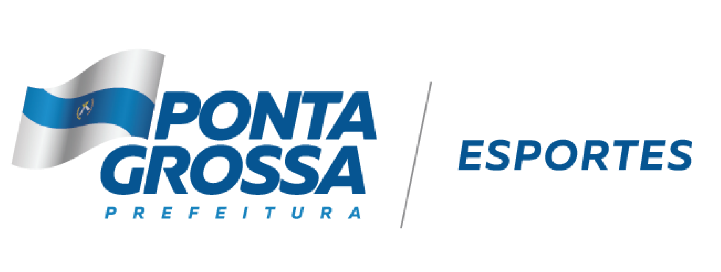 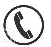                                                                             3220-1000 Ramal 2098 - 2097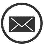                                                                                       smesp@pontagrossa.pr.gov.br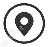                                                                                                                         Rua Balduíno Taques, 1717, 84015-255             ___________________________________________________________________________________________________________________________COMISSÃO DE SELEÇÃO - SMESPEDITAL SMESP Nº 01/2023ABERTURA DO PROCESSO SELETIVO – MONITORES “PROJETOS SMESP”TORNAR PÚBLICOO Secretário Municipal de Esportes, no uso das atribuições legais, conferidas pelos Art. 08 da Lei n.º 11.220, de 01/01/2013 torna pública a abertura de inscrições para seleção de profissionais graduados em Educação Física – área de atuação Bacharelado e Licenciatura Plena, com experiência comprovada em atividades técnicas desportivas e interessados em atuarem como bolsistas no projeto “Bolsa Incentivo” da SMESP, por tempo determinado, nos moldes disposto pelo presente Edital e seus anexos:1. OBJETIVO DO PROJETO:Os projetos do “Bolsa Incentivo” da SMESP, foram desenvolvidos com o objetivo de realizar um trabalho de iniciação esportiva e de recreação para comunidade, visando a busca de novos talentos para o esporte Pontagrossense, oferecer lazer orientado para comunidade e na formação de atletas para futuras competições, sob a supervisão/orientação de professores de Educação Física. 2. DAS VAGAS:2.1. A participação dos candidatos no processo não implica obrigatoriedade de sua contratação, ocorrendo apenas expectativa de convocação e contratação. Fica reservado à SMESP (Secretaria Municipal de Esportes), o direito de proceder às contratações em número que atenda ao interesse e às necessidades do projeto e ao prazo de validade deste Edital.2.2. Este processo consistirá em prova de títulos, através da apresentação de currículo e entrevista com a coordenação do projeto.3. DAS INSCRIÇÕES:3.1. Antes de se inscrever no processo, o candidato deve observar as prescrições deste Edital e certificar-se de que preenche ou preencherá, até a data da convocação, todos os requisitos exigidos para a contratação.3.2. As inscrições ocorrerão no período de 08/02/2023 até 17/02/2023, e deverão ser protocolados através do protocolo online na página principal do site oficial do município: https://servicos.pontagrossa.pr.gov.br/protocolo/consultaProcesso (chamada pública). Os currículos e comprovantes deverão ser anexados no campo Secretaria de Esportes/chamada pública. Os processos protocolados fora do prazo ou que não atendam ao edital, não serão encaminhados para a Comissão de Seleção.3.3. O interessado deverá utilizar-se do formulário de inscrição - Anexo I do presente Edital, disponível no endereço eletrônico https://smesp.pontagrossa.pr.gov.br/chamadas-publicas-2/, preenchê-lo e apresentá-lo juntamente com a documentação exigida no Artigo 4º deste Edital. 3.4. Ao realizar e finalizar a inscrição, o candidato manifesta sua concordância com todos os termos deste Edital sobre o qual não poderá alegar desconhecimento.4. Dos documentos necessários à inscrição: 4.1. Formulário de inscrição fornecido pela SMESP– Anexo I do presente Edital (disponível no site https://smesp.pontagrossa.pr.gov.br/chamadas-publicas-2/4.2. Fotocópia da Cédula de Identidade. 4.3. Fotocópia do CPF.4.4. Fotocópia do Título de Eleitor.4.5. Currículo documentado com foto.4.6. Termo de disponibilidade de carga horária - Anexo III do presente Edital (disponível no site https://smesp.pontagrossa.pr.gov.br/chamadas-publicas-2/4.7. Comprovante de inscrição no Conselho Regional de Educação Física – CREF ou CREF Provisionado.4.8. Comprovante de Residência com data não superior a 90 dias da data da inscrição; Parágrafo Primeiro: Eventuais certificados, diplomas ou documentos correlatos informados no currículo documentado, deverão ser fotocopiados e anexados a ficha de inscrição, e apresentados os documentos originais no ato da entrevista pessoal. Parágrafo Segundo: O candidato que prestar declaração falsa ou inexata, em qualquer documento, ainda que verificada posteriormente, será excluído do processo seletivo.5. Da homologação e reconsideração das inscrições: 5.1. Só serão homologadas as inscrições que contemplem integralmente a documentação exigida pelo presente Edital.5.2. Para as inscrições não homologadas em função da ausência da documentação exigida ou pelo não cumprimento deste Edital, não caberá recurso.6. Das condições de participação no Projeto: 6.1. A participação dos selecionados se dará por adesão ao programa de bolsas gerido pela SMESP, sem geração de vínculo empregatício. 6.2. As atividades terão duração no prazo máximo de 12 meses ou até 28 de fevereiro de 2024.6.3. Aos presentes Contratos de Adesão ao Programa caberá prorrogação a critério do órgão fomentador – Secretaria Municipal de Esportes – SMESP.6.4. Sua atuação se dará por meio do desenvolvimento de atividades, de acordo com o previsto no Plano de Atividade. 6.5. Suas atividades serão supervisionadas por um professor/coordenador vinculado ao projeto.6.6. Durante o período de execução do projeto, os contratados receberão uma bolsa auxilio nos termos da lei municipal 4304/1989, ao longo e por decorrência da prática das atividades planejadas. Valor de R$ 50,00 hora trabalhada.6.8. Ao bolsista será assegurado os direitos à: receber informações sobre as finalidades, organização, execução das atividades e certificado de participação no projeto. 6.9. São deveres do bolsista: aceitar os regulamentos e as normas que regem as atividades a serem executadas; preparar-se para desenvolver adequadamente às suas funções; respeitar os compromissos assumidos; respeitar, quando for o caso, o caráter confidencial e reservado das informações que envolvem suas atividades.   7. Dos critérios de seleção:7.1. É de inteira responsabilidade do candidato acompanhar a publicação de todos os atos referentes a este processo seletivo, por meio do endereço eletrônico https://smesp.pontagrossa.pr.gov.br/chamadas-publicas-2/7.2. O Processo Seletivo será dividido em duas fases, em que a primeira compreenderá a análise documental e curricular, e a segunda que se dará por meio de entrevista pessoal.7.3. Os candidatos aprovados não selecionados, comporão cadastro de reserva e em eventual vacância poderão ser convocados pela Coordenação.7.4. Os critérios de pontuação para avaliação de Currículo e entrevistas encontram-se no ANEXO II.8. Dos anexos deste edital: 8.1. Constituem anexos deste Edital: 8.1.1. Anexo I - Formulário de Inscrição;8.1.2. Anexo II - Ficha de Avaliação de Currículo e Entrevista; 8.1.3. Anexo III - Declaração de disponibilidade de carga horária;8.1.4. Anexo IV - Termo de Adesão; 9. Da vinculação/adesão ao projeto: 9.1. O bolsista selecionado para desenvolver o Plano de Atividades junto ao Projeto não terá vínculo empregatício com a contratante. Nestes termos, receberá uma bolsa auxílio para as despesas realizadas no desempenho das atividades, as quais serão geridas através do programa Bolsa Incentivo. 9.2. A vinculação dos candidatos selecionados estará condicionada à liberação de recursos pela fonte financiadora e à existência de vagas. 9.3. Atendido o item deste Edital, a apresentação dos selecionados ao desempenho de suas atividades, será efetivada por meio da adesão ao Projeto.10. Da publicação dos resultados finais:10.1. O resultado do processo seletivo será divulgado no site da SMESP no dia 03/03/2023.Marco Aurélio Marinho RaaschSecretário Municipal de Esportes
ANEXO I – EDITAL 01/2023FORMULÁRIO DE INSCRIÇÃODADOS PESSOAIS:CANDIDATO:_______________________________________________________________RG.:_______________________________ÓRGÃO EXP.:______DATA DE EXP.:_________CPF.:___________________________TÍTULO DE ELEITOR:________________________DATA DE NASCIMENTO________/_________/___________.CARTEIRA DE HABILITAÇÃO: _________________________________________________VAGA PRETENDIDAMODALIDADE:_____________________________________________________________ENDEREÇO RESIDENCIAL: ________________________________________________________________________________________________________Nº:______BAIRRO:_______________CIDADE:___________________________________________________CEP:___________ TELEFONES PARA CONTATO:______ __________________________________________E-MAIL:___________________________________________________________________DADOS BANCÁRIOS:Banco: ____________________ Agência _______________ Conta Corrente ___________DADOS ACADÊMICOS:FORMAÇÃO:_______________________________________________________________INSTITUIÇÃO:______________________________________________________________CONCLUSÃO:____________________________________________________________________________________, ______ de _______________ de 2023.____________________________________________Assinatura do candidatoANEXO II - EDITAL 01/2023ANEXO III – EDITAL 01/2023DECLARAÇÃO DE DISPONIBILIDADE DE CARGA HORÁRIAEU_______________________________________________________________________,PORTADOR (A) DO RG Nº.____________________________ E CPF Nº___________________ DECLARO QUE DISPONHO DE _____ HORAS SEMANAIS PARAATUAR NOS PROJETOS DA SMESP DURANTE A VIGÊNCIA DOS MESMOS, CONFORME EDITAL Nº 01/2023._________________________, _____ de __________ de 2023.____________________________________Assinatura do CandidatoANEXO IV - EDITAL 01/2023TERMO DE ADESÃOEU_______________________________________________________________________,portador do RG. Nº. ____________________________________________________ E CPF Nº.___________________________________________________________________, CONCORDO COM OS TERMOS DO PRESENTE EDITAL ADERINDO ÀS ATIVIDADES E ESTOU CIENTE DE QUE O REFERIDO PROJETO NÃO GERA VÍNCULO EMPREGATÍCIO COM A SEET/IPCE; E QUE A VINCULAÇÃO, APÓS SELEÇÃO, ESTÁ CONDICIONADA À LIBERAÇÃO DOS RECURSOS PELA FONTE FINANCIADORA E À LIBERAÇÃO DE VAGAS._________________________, _____ de __________ de 2023._______________________________________Assinatura do CandidatoMARCO AURÉLIO MARINHO RAASCHSecretário Municipal de EsportesFICHA DE PONTUAÇÃO PARA AVALIAÇÃO DE CURRICULO E ENTREVISTAFICHA DE PONTUAÇÃO PARA AVALIAÇÃO DE CURRICULO E ENTREVISTAFICHA DE PONTUAÇÃO PARA AVALIAÇÃO DE CURRICULO E ENTREVISTAFICHA DE PONTUAÇÃO PARA AVALIAÇÃO DE CURRICULO E ENTREVISTAFICHA DE PONTUAÇÃO PARA AVALIAÇÃO DE CURRICULO E ENTREVISTAFICHA DE PONTUAÇÃO PARA AVALIAÇÃO DE CURRICULO E ENTREVISTAFICHA DE PONTUAÇÃO PARA AVALIAÇÃO DE CURRICULO E ENTREVISTANOME:NOME:NOME:NOME:NOME:NOME:NOME:MODALIDADE:MODALIDADE:MODALIDADE:MODALIDADE:MODALIDADE:MODALIDADE:MODALIDADE:CURRÍCULOCritérioDescriçãoNota MáximaEspecificidadesPontuaçãoNotaCURRÍCULOFormaçãoComprovar formação específica para a vaga a qual concorreAté 1,0 pontoAtendimento a escolaridade  mínima (Graduação ou Ensino Médio)0,50 pontoCURRÍCULOFormaçãoComprovar formação específica para a vaga a qual concorreAté 1,0 pontoPós Graduação0,25 pontoCURRÍCULOFormaçãoComprovar formação específica para a vaga a qual concorreAté 1,0 pontoMestrado e Doutorado0,25 pontoCURRÍCULOCursosComprovar cursos correlatos a vaga a qual concorreAté 1,0 ponto0,1 ponto por curso limitador a 1,0 pontoCURRÍCULOExperiência ProfissionalComprovar experiência diretamente relacionada à vaga pretendidaAté 1,0 ponto Experiência em projetos0,25 pontoCURRÍCULOExperiência ProfissionalComprovar experiência diretamente relacionada à vaga pretendidaAté 1,0 ponto Experiência na  modalidade0,25 pontoCURRÍCULOExperiência ProfissionalComprovar experiência diretamente relacionada à vaga pretendidaAté 1,0 ponto Experiência na organização de eventos esportivos0,25 pontoCURRÍCULOExperiência ProfissionalComprovar experiência diretamente relacionada à vaga pretendidaAté 1,0 ponto Experiência na área pedagógica 0,25 pontoCURRÍCULONota Máxima CurrículoNota Máxima CurrículoNota Máxima CurrículoNota Máxima Currículo3,0 pontosENTREVISTAAptidãoComprovar aptidão para atuação do programaAté 6,0 pontosAtitude1,5 pontosENTREVISTAAptidãoComprovar aptidão para atuação do programaAté 6,0 pontosDidática1,5 pontosENTREVISTAAptidãoComprovar aptidão para atuação do programaAté 6,0 pontosConhecimento da modalidade1,5 pontosENTREVISTAAptidãoComprovar aptidão para atuação do programaAté 6,0 pontosDesenvoltura1,5 pontosENTREVISTAConhecimentos Acerca do ProgramaComprovar conhecimento específico acerca do ProgramaAté 1,0 pontosConhecimento acerca dos objetos0,5 pontosENTREVISTAConhecimentos Acerca do ProgramaComprovar conhecimento específico acerca do ProgramaAté 1,0 pontosConhecimentos acerca das características do programa0,5 pontosENTREVISTANota Máxima EntrevistaNota Máxima EntrevistaNota Máxima EntrevistaNota Máxima Entrevista7,0 pontosNOTA CURRICULONOTA ENTREVISTANOTA FINAL